6.18.1-02/2804-01 28.04.2017 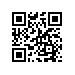 О составе государственной экзаменационной комиссии по проведению государственной итоговой аттестации студентов образовательной программы «Философия и религиоведение» факультета гуманитарных наук и секретарях государственной экзаменационной комиссииПРИКАЗЫВАЮ:Утвердить государственную экзаменационную комиссию (далее – ГЭК) по проведению государственной итоговой аттестации студентов 2 курса образовательной программы магистратуры «Философия и религиоведение», направления подготовки 47.04.01 «Философия», факультета гуманитарных наук, очной формы обучения в составе Президиума ГЭК и локальных ГЭК. Утвердить состав Президиума ГЭК:Утвердить локальные ГЭК по приему итогового государственного экзамена:локальная ГЭК №1локальная ГЭК №2                                                          (ученая степень,             (фамилия, инициалы)                                                       звание, должность)                                 Утвердить локальные ГЭК по защите выпускных квалификационных работ (магистерской диссертации):локальная ГЭК №1локальная ГЭК №2Проректор                                                                                                      С.Ю. Рощинпредседатель Президиума ГЭКДоктор политических наук, заместитель директора по научной работе, зав. сектором истории политической философии в ФГБУН Институт философии РАНФедорова М.М.Члены Президиума ГЭКДоктор философских наук, профессор школы философииЖукова О.А.Доктор философских наук, ординарный профессор школы философииПорус В.Н.Доктор философских наук, ординарный профессор школы философииСидорина Т.Ю.Доктор социологических наук, ординарный профессор школы философииФилиппов А.Ф. Секретарь Президиума ГЭКк.филос.наук, преподаватель школы философии Гуляев Р.В.(ученая степень, звание, должность) (фамилия, инициалы)Председатель локальной ГЭК №1Доктор философских наук, ординарный профессор школы философииПорус В.Н.Члены локальной ГЭКДоктор философских наук, ординарный профессор школы философииСидорина Т.Ю.Доктор философских наук, профессор школы философииЛифинцева Т.П.Кандидат философских наук, профессор РГГУ, профессор школы философии НИУ ВШЭШабуров Н.В. Кандидат философских наук, доцент школы философииУглева А.В.Кандидат философских наук, ведущий научный сотрудник ИГИТИ, доцент школы философии НИУ ВШЭРезвых П.В.Секретарь локальной ГЭК     Кандидат философских наук, преподаватель школы философии Гуляев Р.В.(ученая степень, звание, должность)(фамилия, инициалы)Председатель локальной ГЭК №2Доктор философских наук, профессор школы философииЖукова О.А.Члены локальной ГЭКДоктор политических наук, зав. сектором истории политической философии в ФГБУН Институт философии РАНФедорова М.М.Доктор философских наук, профессор школы философииМакеева Л.Б. Кандидат культурологии, доцент РГГУ, доцент школы философии НИУ ВШЭ Жукова Л.Г.Кандидат юридических наук, ведущий научный сотрудник, руководитель сектора социальной философии ИФРАН, доцент школы философии НИУ ВШЭПавлов А.В.Секретарь локальной ГЭКДоктор философских наук, профессор школы философии Специалист по УМР Чернавин Г.И.Семин В.С.Председатель локальной ГЭК №1Доктор философских наук, ординарный профессор школы философииПорус В.Н.Члены локальной ГЭКДоктор философских наук, ординарный профессор школы философииСидорина Т.Ю.Доктор философских наук, профессор школы философииЛифинцева Т.П.Кандидат философских наук, профессор РГГУ, профессор школы философии НИУ ВШЭШабуров Н.В. Кандидат философских наук, ведущий научный сотрудник ИГИТИ, доцент школы философии НИУ ВШЭРезвых П.В.Секретарь локальной ГЭК     Кандидат юридических наук, ведущий научный сотрудник, руководитель сектора социальной философии ИФРАН, доцент школы философии НИУ ВШЭКандидат философских наук, преподаватель школы философииПавлов А.В.	Гуляев Р.В. (ученая степень, звание, должность)(фамилия, инициалы)Председатель локальной ГЭК №2Доктор философских наук, профессор школы философииЖукова О.А.Члены локальной ГЭКДоктор политических наук, зав. сектором истории политической философии в ФГБУН Институт философии РАНФедорова М.М.Доктор социологических наук, ординарный профессор школы философииКандидат философских наук, доцент школы философииФилиппов А.Ф.  Михайловский А.В.Кандидат культурологии, доцент РГГУ, доцент школы философии НИУ ВШЭ Жукова Л.Г.Секретарь локальной ГЭККандидат философских наук, зам. зав.  МЛРИД НИУ ВШЭ, преподаватель школы философии НИУ ВШЭСпециалист по УМР Бессчетнова Е.В.Семин В.С.